1.Игра «Кого не стало?» (с фигурками животных)Цель: закрепить знания детей о диких животных, развивать внимание памятьКол- во игроков 2.Ход игры.  На столе перед детьми ставятся игрушки диких животных, или (картинки с их изображением). - Каких животных вы видите на столе? (перечисляют 3-4) Посмотрите внимательно, запомните их. Сейчас вы закроете глаза, а я закрою их платочком. Потом я делаю круговые движения над платком, как бы- колдуя, при это говоря: "Сим-соловим, арба- кадабра!". А теперь откроете глаза, кого не стало.- Кого не стало? (не стало зайца) и т.д.Открываю игрушки и дети должны назвать, какого животного не стало. Платок каждый раз, когда вы будете играть, можно брать другого цвета, чтобы закрепить название цветов.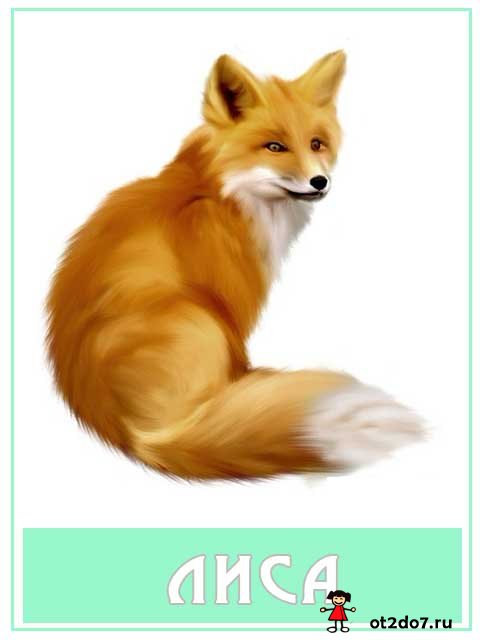 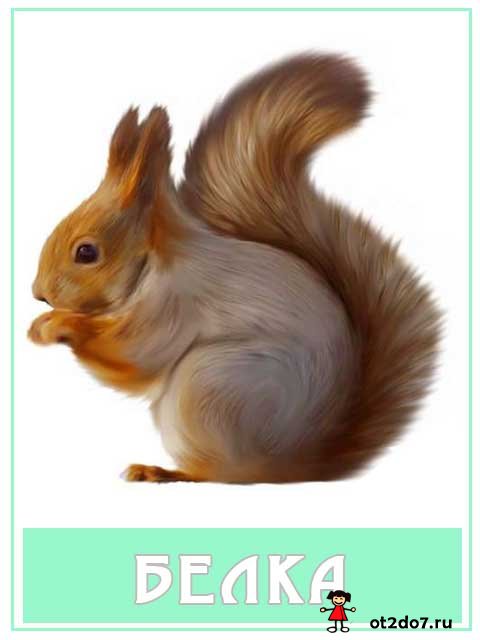 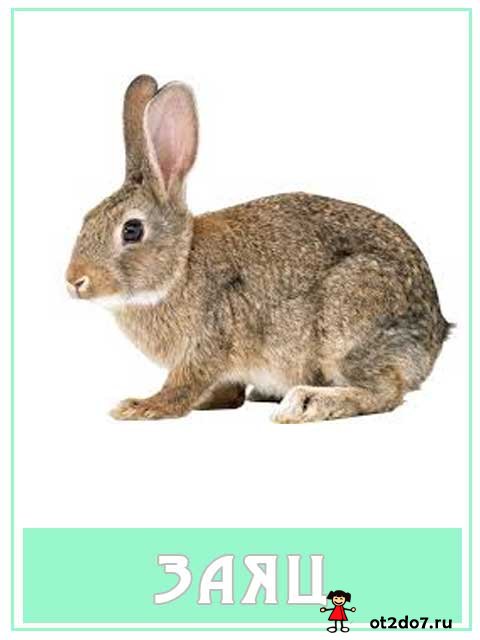 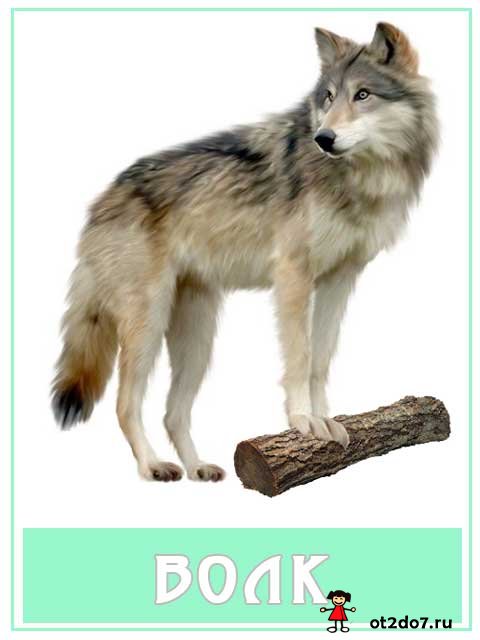 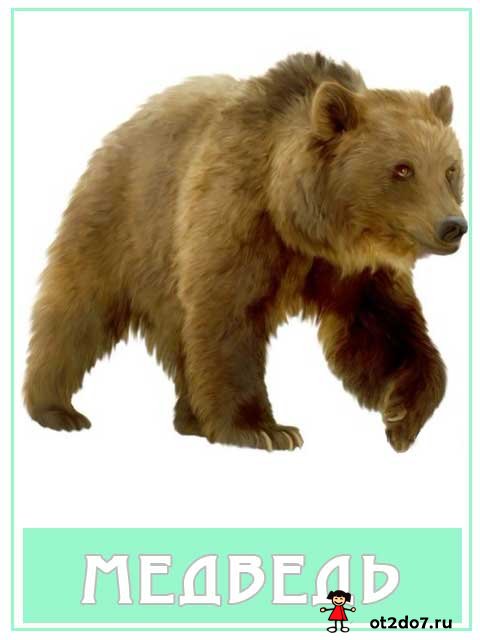 